โครงการ หนูน้อยสุภาพดีพัฒนาการสมวัยกองทุนหลักประกันสุขภาพองค์การบริหารส่วนตำบลบางด้วน เรื่อง โครงการหนูน้อยสุขภาพดีพัฒนาการสมวัย เรียน ประธานกรรมการกองทุนหลักประกันสุขภาพองค์การบริหารส่วนตำบลบางด้วนด้วย ศูนย์พัฒนาเด็กเล็กบ้านป่าแก่ สังกัดองค์การบริหารส่วนตำบลบางด้วนมีความประสงค์จะจัดทำโครงการหนูน้อยสุขภาพดีพัฒนาการสมวัย  ในปีงบประมาณ 2561โดยขอรับการสนับสนุนงบประมาณจากกองทุนหลักประกันสุขภาพองค์การบริหารส่วนตำบลบางด้วน เป็นเงิน.......7,000........บาท โดยมีรายละเอียดแผนงาน/โครงการ/กิจกรรม ดังนี้1. หลักการและเหตุผล	การดูแลสุขภาพและสุขอนามัยในเด็กแรกเกิดถึงช่วงอายุ5 ปีเป็นช่วงระยะเวลาที่เด็กเจริญเติบโตอย่างรวดเร็วมากเป็นช่วงเวลาสำคัญที่สุดของการสร้างรากฐานชีวิตและจิตใจของมนุษย์ นอกจากร่างกายจะเจริญเติบโตอย่างเร็วแล้วสมองของเด็กก็เจริญเติบโตสูงสุดในช่วงวัยนี้ด้วย ผู้ปกครองส่วนใหญ่มักให้ความสำคัญกับเด็กในการส่งเสริมการเจริญเติบโต ทางด้านร่างกาย เช่น รูปร่างน้ำหนัก ส่วนสูง และปล่อยให้พัฒนาการของเด็กเกิดขึ้นเองตามวัยแต่ในปัจจุบันความรู้จากการศึกษาและความตื่นตัวในวิทยาการสมัยใหม่ให้ความสำคัญต่อการส่งเสริมพัฒนาการเด็กมากขึ้น ซึ่งนอกจากปัจจัยที่มีผลต่อพัฒนาการเด็ก เช่นพันธุกรรมที่ได้รับจากพ่อแม่แล้ว สิ่งแวดล้อมกับการเลี้ยงดูโดยการสร้างเสริมกิจกรรมกับเด็กผ่านการเล่นเป็นการส่งเสริมพัฒนาการเด็กที่ผู้ปกครองควรทาในชีวิตประจำวันของเด็กรวมถึงให้การติดตามพัฒนาการของเด็กให้เหมาะสมตามวัยเป็นสิ่งที่ผู้ปกครองจะละเลยไม่ได้สิ่งต่างๆ เหล่านี้จะส่งผลให้เด็กเติบโตขึ้นอย่างมีความสุขและมีคุณภาพต่อไป 	 ศูนย์พัฒนาเด็กเล็กซึ่งเป็นสถานที่ที่เด็กอยู่รวมกันเป็นจำนวนมากเมื่อเจ็บป่วยจะสามารถแพร่เชื้อโรคติดต่อ สู่กันได้ง่ายในเด็กเล็กมีภูมิต้านทานต่ำจะป่วยได้บ่อยโรคที่พบบ่อยได้แก่โรคติดต่อทางเดินหายใจโรคมือเท้าปาก โรคอุจจาระร่วงเฉียบพลัน และโรคเหา เป็นต้นส่งผลกระทบต่อพัฒนาการและสุขภาพโดยรวมของเด็ก การระบาดของโรคมือเท้าปากอาจต้องปิดโรงเรียนค่าใช้จ่ายในการรักษาพยาบาลผู้ปกครองต้องหยุดงานเพื่อดูแลเด็กที่บ้านทำให้ขาดรายได้ จากเหตุผลดังกล่าวศูนย์พัฒนาเด็กเล็กบ้านป่าแก่จึงได้จัดทำโครงการหนูน้อยสุขภาพดีพัฒนาการสมวัย ประจำปีงบประมาณ๒๕๖1เพื่อให้ความสำคัญกับการส่งเสริมพัฒนาการเด็กให้มีความเหมาะสมตามวัยและดำเนินงานด้านการเฝ้าระวังการป้องกันและควบคุมโรคในศูนย์พัฒนาเด็กเล็กให้มีประสิทธิภาพซึ่งนอกจากจะช่วยการเกิดโรคติดเชื้อเฉียบพลันระบบหายใจ ในเด็กโรคมือเท้าปากโรคอุจจาระร่วงเฉียบพลันและโรคเหาแล้วยังเป็นการเตรียมความพร้อมรับมือกับการระบาดของโรคติดเชื้อซึ่งอาจจะเกิดขึ้นในอนาคต	 1. วัตถุประสงค์/ตัวชี้วัด1) เพื่อส่งเสริมให้เด็กมีพัฒนาการด้านร่างกายอารมณ์ จิตใจ สังคม และสติปัญญาเต็มศักยภาพมี 	    สุขภาพที่ดีสมบูรณ์2) เพื่อส่งเสริมให้ผู้ปกครองมีความร่วมมือในการเข้าร่วมกิจกรรม และส่งเสริมความพร้อมกระตุ้นการ	    เรียนรู้ของเด็ก3) เพื่อส่งเสริมให้ผู้ปกครองมีความรู้ ความเข้าใจในการดูแลป้องกัน โรคติดต่อของเด็2. วิธีดำเนินการ1) เสนอโครงการต่อคณะกรรมการกองทุนหลักประกันสุขภาพตำบลบางด้วนเพื่อพิจารณา2) ประชุมชี้แจงคณะกรรมการบริหารศูนย์ฯ ครูผู้ดูแลเด็ก และเจ้าหน้าที่ เพื่อวางแผนในการจัดอบรม   	    ให้ความรู้ตลอดจนแนวทางการดำเนินงาน3) ประสานงานกับเจ้าหน้าที่สาธารณสุข และทีมงาน เพื่อให้ความรู้เกี่ยวกับการดูแลส่งเสริมพัฒนาการเด็กให้เหมาะสมตามวัย และให้ความรู้เกี่ยวกับการป้องกัน ดูแล รักษาโรคติดต่อของเด็ก3. ระยะเวลาดำเนินการ	26 มกราคม 25614. สถานที่ดำเนินการ   ศูนย์พัฒนาเด็กเล็กบ้านป่าแก่  หมู่ที่ 4 ตำบลบางด้วน อำเภอปะเหลียน  จังหวัดตรัง5. งบประมาณจากงบประมาณกองทุนหลักประกันสุขภาพองค์การบริหารส่วนตำบลบางด้วน                      จำนวน   7,000 บาท รายละเอียด ดังนี้- ค่าอาหารกลางวัน จำนวน 50 คน คนละ 50 บาท		เป็นเงิน   2,500    บาท- ค่าอาหารว่างและเครื่องดื่ม จำนวน 50 คน 2 มื้อ			เป็นเงิน	  2,500    บาท- ค่าวัสดุ                                           			เป็นเงิน   1,400    บาท- ค่าไวนิล				 			เป็นเงิน      600    บาท		รวมเป็นเงิน			  		           7,000    บาท6. ผลที่คาดว่าจะได้รับ1) เด็กมีพัฒนาการสมวัยทั้ง 4 ด้านและมีสุขภาพจิตที่ดี2) ผู้ปกครองให้ความร่วมมือในการเข้าร่วมกิจกรรม3) ผู้ปกครองได้มีความรู้ ความเข้าใจในการดูแลป้องกันโรคติดต่อของเด็ก7. สรุปแผนงาน/โครงการ/กิจกรรม(ผู้เสนอฯ ลงรายละเอียด โดยในแต่ละข้อย่อยให้เลือกเพียง 1 รายการที่เป็นรายการหลักสำหรับใช้ในการจำแนกประเภทเท่านั้น เพื่อให้เจ้าหน้าที่ อปท. บันทึกข้อมูลลงโปรแกรมกองทุนฯ เมื่อได้รับอนุมัติแล้ว)7.1	หน่วยงาน/องค์กร/กลุ่มคน ที่รับผิดชอบโครงการ (ตามประกาศคณะกรรมการหลักประกันฯ พ.ศ. 2557 ข้อ 7)	ชื่อหน่วยงาน/องค์กร/กลุ่มคน ศูนย์พัฒนาเด็กเล็กบ้านป่าแก่  	  7.1.1 หน่วยบริการหรือสถานบริการสาธารณสุข เช่น รพ.สต.	  7.1.2 หน่วยงานสาธารณสุขอื่นของ อปท. เช่น กองสาธารณสุขของเทศบาล	  7.1.3 หน่วยงานสาธารณสุขอื่นของรัฐ เช่น สสอ.	  7.1.4 หน่วยงานอื่นๆ ที่ไม่ใช่หน่วยงานสาธารณสุข เช่น โรงเรียน	  7.1.5 กลุ่มหรือองค์กรประชาชน7.2	ประเภทการสนับสนุน (ตามประกาศคณะกรรมการหลักประกันฯ พ.ศ. 2557 ข้อ 7)	  7.2.1 สนับสนุนการจัดบริการสาธารณสุขของ หน่วยบริการ/สถานบริการ/หน่วยงานสาธารณสุข [ข้อ 7(1)]	  7.2.2 สนับสนุนกิจกรรมสร้างเสริมสุขภาพ การป้องกันโรคของกลุ่มหรือองค์กรประชาชน/หน่วยงานอื่น [ข้อ 7(2)]	  7.2.3 สนับสนุนการจัดกิจกรรมของ ศูนย์เด็กเล็ก/ผู้สูงอายุ/คนพิการ [ข้อ 7(3)]	  7.2.4 สนับสนุนการบริหารหรือพัฒนากองทุนฯ [ข้อ 7(4)]	  7.2.5 สนับสนุนกรณีเกิดโรคระบาดหรือภัยพิบัติ [ข้อ 7(5)]7.3	กลุ่มเป้าหมายหลัก (ตามแนบท้ายประกาศคณะอนุกรรมการส่งเสริมสุขภาพและป้องกันโรคฯ พ.ศ. 2557)	  7.3.1 กลุ่มหญิงตั้งครรภ์และหญิงหลังคลอด	  7.3.2 กลุ่มเด็กเล็กและเด็กก่อนวัยเรียน	  7.3.3 กลุ่มเด็กวัยเรียนและเยาวชน	  7.3.4 กลุ่มวัยทำงาน	  7.3.5.1 กลุ่มผู้สูงอายุ	  7.3.5.2 กลุ่มผู้ป่วยโรคเรื้อรัง	  7.3.6 กลุ่มคนพิการและทุพพลภาพ	  7.3.7 กลุ่มประชาชนทั่วไปที่มีภาวะเสี่ยง7.4	กิจกรรมหลักตามกลุ่มเป้าหมายหลัก	  7.4.1  กลุ่มหญิงตั้งครรภ์และหญิงหลังคลอด	  7.4.1.1 การสำรวจข้อมูลสุขภาพ การจัดทำทะเบียนและฐานข้อมูลสุขภาพ	  7.4.1.2 การตรวจคัดกรอง ประเมินภาวะสุขภาพ และการค้นหาผู้มีภาวะเสี่ยง	  7.4.1.3 การเยี่ยมติดตามดูแลสุขภาพก่อนคลอดและหลังคลอด	  7.4.1.4 การรณรงค์/ประชาสัมพันธ์/ฝึกอบรม/ให้ความรู้	  7.4.1.5 การส่งเสริมการเลี้ยงลูกด้วยนมแม่	  7.4.1.6 การคัดกรองและดูแลรักษามะเร็งปากมดลูกและมะเร็งเต้านม	  7.4.1.7 การส่งสริมสุขภาพช่องปาก                  7.4.1.8 อื่นๆ (ระบุ) ....................................................................................................          7.4.2  กลุ่มเด็กเล็กและเด็กก่อนวัยเรียน	  7.4.2.1 การสำรวจข้อมูลสุขภาพ การจัดทำทะเบียนและฐานข้อมูลสุขภาพ	  7.4.2.2 การตรวจคัดกรอง ประเมินภาวะสุขภาพ และการค้นหาผู้มีภาวะเสี่ยง	  7.4.2.3 การเยี่ยมติดตามดูแลสุขภาพ	  7.4.2.4 การรณรงค์/ประชาสัมพันธ์/ฝึกอบรม/ให้ความรู้	  7.4.2.5 การส่งเสริมพัฒนาการตามวัย/กระบวนการเรียนรู้/ความฉลาดทางปัญญาและอารมณ์	  7.4.2.6 การส่งเสริมการได้รับวัคซีนป้องกันโรคตามวัย	  7.4.2.7 การส่งเสริมสุขภาพช่องปาก             7.4.2.8 อื่นๆ (ระบุ) ..............................................................................................         7.4.3  กลุ่มเด็กวัยเรียนและเยาวชน	  7.4.3.1 การสำรวจข้อมูลสุขภาพ การจัดทำทะเบียนและฐานข้อมูลสุขภาพ	  7.4.3.2 การตรวจคัดกรอง ประเมินภาวะสุขภาพ และการค้นหาผู้มีภาวะเสี่ยง	  7.4.3.3 การเยี่ยมติดตามดูแลสุขภาพ	  7.4.3.4 การรณรงค์/ประชาสัมพันธ์/ฝึกอบรม/ให้ความรู้	  7.4.3.5 การส่งเสริมพัฒนาการตามวัย/กระบวนการเรียนรู้/ความฉลาดทางปัญญาและอารมณ์	  7.4.3.6 การส่งเสริมการได้รับวัคซีนป้องกันโรคตามวัย	  7.4.3.7 การป้องกันและลดปัญหาด้านเพศสัมพันธ์/การตั้งครรภ์ไม่พร้อม	  7.4.3.8 การป้องกันและลดปัญหาด้านสารเสพติด/ยาสูบ/เครื่องดื่มแอลกอฮอล์                    7.4.3.9 อื่นๆ (ระบุ) .......................................................................................................           7.4.4  กลุ่มวัยทำงาน	  7.4.4.1 การสำรวจข้อมูลสุขภาพ การจัดทำทะเบียนและฐานข้อมูลสุขภาพ	  7.4.4.2 การตรวจคัดกรอง ประเมินภาวะสุขภาพ และการค้นหาผู้มีภาวะเสี่ยง	  7.4.4.3 การเยี่ยมติดตามดูแลสุขภาพ	  7.4.4.4 การรณรงค์/ประชาสัมพันธ์/ฝึกอบรม/ให้ความรู้	  7.4.4.5 การส่งเสริมพฤติกรรมสุขภาพในกลุ่มวัยทำงานและการปรับเปลี่ยนสิ่งแวดล้อมในการทำงาน	  7.4.4.6 การส่งเสริมการดูแลสุขภาพจิตแก่กลุ่มวัยทำงาน	  7.4.4.7 การป้องกันและลดปัญหาด้านเพศสัมพันธ์/การตั้งครรภ์ไม่พร้อม	  7.4.4.8 การป้องกันและลดปัญหาด้านสารเสพติด/ยาสูบ/เครื่องดื่มแอลกอฮอร์                    7.4.4.9 อื่นๆ (ระบุ) ......................................................................................................             7.4.5.1 กลุ่มผู้สูงอายุ	  7.4.5.1.1 การสำรวจข้อมูลสุขภาพ การจัดทำทะเบียนและฐานข้อมูลสุขภาพ	  7.4.5.1.2 การตรวจคัดกรอง ประเมินภาวะสุขภาพ และการค้นหาผู้มีภาวะเสี่ยง	  7.4.5.1.3 การเยี่ยมติดตามดูแลสุขภาพ	  7.4.5.1.4 การรณรงค์/ประชาสัมพันธ์/ฝึกอบรม/ให้ความรู้	  7.4.5.1.5 การส่งเสริมพัฒนาทักษะทางกายและใจ	  7.4.5.1.6 การคัดกรองและดูแลผู้มีภาวะซึมเศร้า	  7.4.5.1.7 การคัดกรองและดูแลผู้มีภาวะข้อเข่าเสื่อม                      7.4.5.1.8 อื่นๆ (ระบุ) ......................................................................................................	  7.4.5.2 กลุ่มผู้ป่วยโรคเรื้อรัง	  7.4.5.2.1 การสำรวจข้อมูลสุขภาพ การจัดทำทะเบียนและฐานข้อมูลสุขภาพ	  7.4.5.2.2 การตรวจคัดกรอง ประเมินภาวะสุขภาพ และการค้นหาผู้มีภาวะเสี่ยง	  7.4.5.2.3 การเยี่ยมติดตามดูแลสุขภาพ	  7.4.5.2.4 การรณรงค์/ประชาสัมพันธ์/ฝึกอบรม/ให้ความรู้	  7.4.5.2.5 การคัดกรองและดูแลผู้ป่วยโรคเบาหวานและความดันโลหิตสูง	  7.4.5.2.6 การคัดกรองและดูแลผู้ป่วยโรคหัวใจ	  7.4.5.2.7 การคัดกรองและดูแลผู้ป่วยโรคหลอดเลือดสมอง	  7.4.5.2.8 การคัดกรองและดูแลผู้ป่วยโรคมะเร็ง                    7.4.5.2.9 อื่นๆ (ระบุ) ..................................................................................................	  7.4.6  กลุ่มคนพิการและทุพพลภาพ	  7.4.6.1 การสำรวจข้อมูลสุขภาพ การจัดทำทะเบียนและฐานข้อมูลสุขภาพ	  7.4.6.2 การตรวจคัดกรอง ประเมินภาวะสุขภาพ และการค้นหาผู้มีภาวะเสี่ยง	  7.4.6.3 การเยี่ยมติดตามดูแลสุขภาพ	  7.4.6.4 การรณรงค์/ประชาสัมพันธ์/ฝึกอบรม/ให้ความรู้	  7.4.6.5 การส่งเสริมพัฒนาทักษะทางกายและใจ	  7.4.6.6 การคัดกรองและดูแลผู้มีภาวะซึมเศร้า	  7.4.6.7 การคัดกรองและดูแลผู้มีภาวะข้อเข่าเสื่อม                  7.4.6.8 อื่นๆ (ระบุ) ....................................................................................................	  7.4.7  กลุ่มประชาชนทั่วไปที่มีภาวะเสี่ยง	  7.4.7.1 การสำรวจข้อมูลสุขภาพ การจัดทำทะเบียนและฐานข้อมูลสุขภาพ	  7.4.7.2 การตรวจคัดกรอง ประเมินภาวะสุขภาพ และการค้นหาผู้มีภาวะเสี่ยง	  7.4.7.3 การเยี่ยมติดตามดูแลสุขภาพ	  7.4.7.4 การรณรงค์/ประชาสัมพันธ์/ฝึกอบรม/ให้ความรู้	  7.4.7.5 การส่งเสริมการปรับเปลี่ยนพฤติกรรมและสิ่งแวดล้อมที่มีผลกระทบต่อสุขภาพ                    7.4.7.6 อื่นๆ (ระบุ) .......................................................................................................                                   ลงชื่อ	    ผู้เสนอโครงการ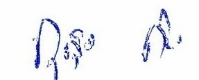 					         (นางสาวกุสุมา  กิ้มย่อง)				        ครู  รักษาการหัวหน้าศูนย์พัฒนาเด็กเล็กบ้านป่าแก่ส่วนที่ 2 : ผลการพิจารณาแผนงาน/โครงการ/กิจกรรม (สำหรับเจ้าหน้าที่ อปท. ที่ได้รับมอบหมายลงรายละเอียด)	ตามมติการประชุมคณะกรรมการกองทุนหลักประกันสุขภาพองค์การบริหารส่วนตำบลบางด้วน
ครั้งที่ ........... / 25…………… เมื่อวันที่ ............................................  ผลการพิจารณาแผนงาน/โครงการ/กิจกรรม ดังนี้	  อนุมัติงบประมาณ เพื่อสนับสนุนแผนงาน/โครงการ/กิจกรรม จำนวน .............................................. บาท	เพราะ ......................................................................................................................................................................................................................................................................................................................................................................................................................................................................................................................................		   	  ไม่อนุมัติงบประมาณ เพื่อสนับสนุนแผนงาน/โครงการ/กิจกรรม 	เพราะ .........................................................................................................................................................................................................................................................................................................................................................................................................................................................................................................................................	หมายเหตุเพิ่มเติม (ถ้ามี) ..............................................................................................................................................................................
............................................................................................................................................................................................................................................................................................................................................................
..............................................................................................................................................................................	  ให้รายงานผลความสำเร็จของแผนงาน/โครงการ/กิจกรรม ตามแบบฟอร์ม (ส่วนที่ 3) ภายในวันที่ ………………………………………………….........ลงชื่อ ....................................................................                 ( นายยงยุทธ   แซ่เตียว)                                                            ตำแหน่งประธานกองทุนหลักประกันสุขภาพ อบต.บางด้วนวันที่-เดือน-พ.ศ. ....................................................